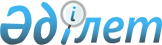 О признании утратившим силу постановления акимата Карасайского района от 7 октября 2015 года № 10-895 "Об утверждении Положения государственного учреждения "Аппарат акима Райымбекского сельского округа Карасайского района"Постановление акимата Карасайского района Алматинской области от 14 сентября 2016 года № 9-1423      В соответствии со статьей 37 Закона Республики Казахстан от 23 января 2001 года "О местном государственном управлении и самоуправлении в Республике Казахстан", статьей 27 Закона Республики Казахстан от 6 апреля 2016 года "О правовых актах", акимат Карасайского района ПОСТАНОВЛЯЕТ:

      1. Признать утратившим силу постановление акимата Карасайского района от 7 октября 2015 года № 10-895 "Об утверждении Положения государственного учреждения "Аппарат акима Райымбекского сельского округа Карасайского района" (зарегистрированное в Реестре государственной регистрации нормативных правовых актов от 6 ноября 2015 года за № 3533, опубликованное в газете "Заман Жаршысы" от 13 ноября 2015 года за № 47).

      2. Контроль за исполнением настоящего постановления возложить на руководителя аппарата акима района Амиргалиева Мадияра Орынтаевича.


					© 2012. РГП на ПХВ «Институт законодательства и правовой информации Республики Казахстан» Министерства юстиции Республики Казахстан
				
      Аким района

М. Бигельдиев
